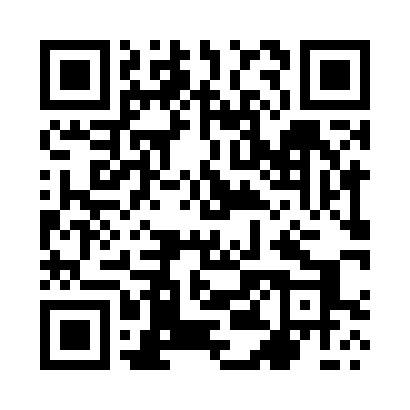 Prayer times for Biegonice, PolandMon 1 Apr 2024 - Tue 30 Apr 2024High Latitude Method: Angle Based RulePrayer Calculation Method: Muslim World LeagueAsar Calculation Method: HanafiPrayer times provided by https://www.salahtimes.comDateDayFajrSunriseDhuhrAsrMaghribIsha1Mon4:216:1412:415:097:098:552Tue4:186:1212:415:107:118:573Wed4:166:0912:405:117:128:594Thu4:136:0712:405:127:149:015Fri4:106:0512:405:137:169:036Sat4:086:0312:405:147:179:057Sun4:056:0112:395:157:199:088Mon4:025:5912:395:177:209:109Tue3:595:5712:395:187:229:1210Wed3:575:5512:395:197:239:1411Thu3:545:5312:385:207:259:1612Fri3:515:5112:385:217:269:1813Sat3:495:4912:385:227:289:2014Sun3:465:4612:375:237:299:2315Mon3:435:4412:375:247:319:2516Tue3:405:4212:375:257:329:2717Wed3:375:4012:375:267:349:2918Thu3:355:3812:375:277:369:3219Fri3:325:3712:365:287:379:3420Sat3:295:3512:365:297:399:3621Sun3:265:3312:365:307:409:3922Mon3:235:3112:365:317:429:4123Tue3:205:2912:365:327:439:4324Wed3:175:2712:355:337:459:4625Thu3:145:2512:355:347:469:4826Fri3:125:2312:355:357:489:5127Sat3:095:2112:355:367:499:5328Sun3:065:2012:355:377:519:5629Mon3:035:1812:355:387:529:5830Tue3:005:1612:345:397:5410:01